cu privire la aprobarea Conceptului Sistemului informațional „Registrul aerian al Republicii Moldova” și a Regulamentului resursei informaționale formate de Sistemul informațional „Registrul aerian al Republicii Moldova”În conformitate cu art.7 alin.(3) subpct.3) lit.a) și art.19 alin.(11) din Codul aerian nr. 301/2017, art.22 lit.c) și lit.d) din Legea nr.467/2003 cu privire la informatizare și la resursele informaționale de stat, art.16 alin.(1) din Legea nr.71/2007 cu privire la registre, Guvernul HOTĂRĂȘTE:Se instituie Sistemul informațional ,,Registrul aerian al Republicii Moldova”.Se aprobă:Conceptul Sistemului informațional ,,Registrul aerian al Republicii Moldova” conform anexei nr.1;Regulamentul resursei informaționale formate de Sistemul informațional „Registrul aerian al Republicii Moldova”, conform anexei nr. 2.Autoritatea Aeronautică Civilă, în calitate de posesor și deținător al Sistemului informațional „Registrul Aerian al Republicii Moldova”, va asigura, conform competențelor legale, crearea și implementarea Sistemului menționat, precum și administrarea, mentenanța și dezvoltarea continuă a acestuia din contul și în limitele mijloacelor financiare alocate anual de la bugetul de stat și din alte mijloace, conform legislației.Controlul asupra executării prezentei hotărâri se pune în sarcina Ministerului Infrastructurii și Dezvoltării Regionale.Prezenta hotărâre intră în vigoare la data publicării în Monitorul Oficial al Republicii Moldova.PRIM – MINISTRU                                                                        Dorin RECEANContrasemnează:ministrul infrastructurii șidezvoltării regionale                                                                       Andrei SPÎNUAnexa nr. 1la Hotărârea Guvernuluinr. ____ din ___ ___________ 2024CONCEPTULSistemului informațional „Registrul Aerian al Republicii Moldova”GENERALSistemul informațional „Registrul Aerian al Republicii Moldova” (în continuare - SI „Registrul aerian”), reprezintă totalitatea de resurse și tehnologii informaționale interdependente, de metode și de personal, destinată generării, înregistrării, păstrării și furnizării de informație privind aeronavele înmatriculate în Republica Moldova.SI „Registrul aerian” servește drept instrument de susţinere și executare a tuturor activităţilor și proceselor de lucru la evidența aeronavelor înmatriculate în Republica Moldova, prin oferirea mijloacelor tehnice de schimb informaţional, colaborare şi transparentizare a activităţilor desfăşurate de părțile implicate în acest proces.ORGANIZAREProprietarul SI „Registrul aerian” este statul, care îşi realizează dreptul de proprietate, de gestionare şi utilizare a datelor din sistemul informaţional.Posesorul SI „Registrul aerian” este Autoritatea Aeronautică Civilă cu drept de gestionare a registrului şi utilizare a datelor din registru şi a resurselor, dar asigură atât crearea cât și exploatarea acestui sistem.Administratorul tehnic al SI „Registrul aerian” este Instituția Publică „Serviciul Tehnologia Informației și Securitate Cibernetică”, care își exercită atribuțiile în conformitate cu cadrul normativ în materie de administrare tehnică și menținere a sistemelor informaționale de stat.Utilizatorii SI „Registrul aerian” sunt:a) angajații Autorității Aeronautice Civile;b) alte persoane cointeresate în obținerea datelor statistice din SI „Registrul aerian”.7. SI „Registrul aerian” formează un dosar electronic pentru fiecare cerere aferentă înmatriculării aeronavei care conține formulare electronice perfectate, copii scanate ale documentelor colectate. Fiecare document inserat dispune de un set de date necesare identificării, clasificării și procesării automatizate.8. Documentele de bază ale sistemului se clasifică, în funcție de faza procesului de executare, după cum urmează:a) documente de intrare;b) documente de ieșire;c) documente tehnologice.Documentele de intrare:Sunt considerate documente de intrare:a) documentele pentru înmatricularea aeronavei în SI „Registrul aerian”;b) documentele pentru înregistrarea modificărilor în SI „Registrul aerian” cu privire la aeronava înmatriculată;c) documentele pentru radierea aeronavei din SI „Registrul aerian”.Documentele de ieșireDocumentele de ieșire pot fi:a) cereri de informații;b) demersuri/interpelări;c) certificat de înmatriculare;d) certificat de radiere;e) alte documente prevăzute de legislație.Documente tehnologice sunt considerate:a) documentele ce conţin informaţii privind importul unor date necesare pentru înregistrarea de stat din sisteme terţe;b) şabloane de formulare ale cererilor şi documentelor necesare pentru înregistrarea de stat;c) documentele tehnologice privind parametrii de sistem;d) documentele ce conţin înregistrări de audit privind acţiunile utilizatorilor în cadrul SI „Registrul aerian”;e) rapoartele sistematice şi statisticile agregate privind utilizarea sistemului;f) documentele aprobate de organul înregistrării de stat.SCOP ȘI OBIECTIVE9. Scopul sistemului îl constituie automatizarea fluxurilor de procesare în cadrul procesului de evidență a aeronavelor înmatriculate, optimizarea cooperării dintre autoritățile publice, prin implementarea unei soluții moderne de e-guvernare ce va oferi un serviciu public calitativ şi va spori transparența procesului de evidență a aeronavelor înmatriculate.10. Obiectivul general al SI „Registrul aerian” constă în îmbunătățirea, automatizarea şi eficientizarea evidenței aeronavelor înmatriculate.11. Prin intermediul SI „Registrul aerian” se realizează următoarele obiective specifice:a) eficientizarea activității de evidență a aeronavelor înmatriculate, prin automatizarea proceselor de lucru și acces în mod operativ la toate informațiile necesare;b) uniformizarea procesului de evidență a aeronavelor înmatriculate în SI „Registrul aerian” și de comunicare între autorități;c) automatizarea transferului de informații (creșterea gradului de interoperabilitate) între toate structurile instituțiilor beneficiare, ceea ce duce la îmbunătățirea comunicării;d) gestionarea unui volum de date și informații pe o perioadă lungă de timp și obținerea de rapoarte și situații pe baza acestora.12. Implementarea SI „Registrul aerian” va aduce următoarele beneficii:a) creșterea transparenței activităților desfășurate de către autoritatea, scurtarea timpului procedurilor de rutină și reducerea timpului de așteptare și acces la informație;b) securizarea accesului la aplicaţii/date/sisteme/infrastructură, cu aplicarea politicilor de securitate, profilurilor de identitate şi a soluţiilor de gestiune a accesului;c) oferirea de informaţii autentice, veridice, curente şi consistente tuturor actorilor implicaţi;d) reducerea timpului de răspuns şi suport decizional;e) acces rapid, garantat la date şi informaţii indiferent de locaţie;f) sporirea calităţii informaţiilor, inclusiv a relevanţei, integrităţii, oportunităţii, exactităţii, accesibilităţii, comparabilităţii, coerenţei acesteia;g) perfecționarea modului de păstrare şi diseminare a informaţiilor prin asigurarea protecţiei informaţiilor confidenţiale, acces nediscriminatoriu tuturor utilizatorilor la informaţii şi servicii, obiectivitate şi imparţialitate în diseminarea informaţilor;h) consolidarea unei arhive digitale a dosarelor aeronavelor radiate și protejarea datelor în timp prin proceduri automatizate de salvare și restaurare.PRINCIPII DE BAZĂ13. SI „Registrul aerian” se bazează pe principiile care guvernează procesul de înmatriculare a aeronavelor: a legalității, egalității în fața legii, dreptății, a confidenţialității, a relevanţei, a transparenţei, a colaborării la nivel naţional și internaţional, precum și pe următoarele principii specifice:a) principiul legalităţii, care presupune crearea şi exploatarea SI „Registrul aerian” în conformitate cu legislaţia naţională în vigoare, a normelor şi standardelor internaţionale recunoscute în domeniu;b) principiul datelor sigure, presupune introducerea datelor în sistem doar prin canale autorizate și autentificate;c) principiul securităţii informaţionale, presupune asigurarea unui nivel adecvat de integritate, selectivitate, accesibilitate şi eficienţă pentru protecţia datelor de pierderi, alterări, deteriorări şi de acces nesancţionat;d) principiul accesibilităţii informaţiei cu caracter public, care presupune implementarea procedurilor de asigurare a accesului solicitanţilor la informaţia cu caracter public furnizată de soluţia informatică;e) principiul transparenţei, presupune proiectarea şi implementarea sistemului conform principiului modular, cu utilizarea standardelor transparente în domeniul tehnologiilor informaționale şi de telecomunicaţii;f) principiul expansibilităţii, stipulează posibilitatea extinderii şi completării SI „Registrul aerian” cu noi funcţii sau îmbunătăţirea celor existente;g) principiul integrării cu produsele de program existente, presupune posibilitatea soluției informatice de a se integra și interacționa cu aplicațiile, serviciile și bazele de date implementate în cadrul autorităților publice și instituțiilor din Republica Moldova;h) principiul simplităţii şi comodităţii utilizării, presupune proiectarea şi realizarea tuturor aplicaţiilor, mijloacelor tehnice şi de program accesibile utilizatorilor sistemului, bazate pe principii exclusiv vizuale şi logice de concepţie;i) principiul identificării unice, prevede faptul că toate obiectele informaţionale de evidenţă trebuie să aibă un număr unic de identificare;j) principiul îmbinării publicităţii şi confidenţialităţii, prevede publicarea informaţiei general accesibile, cu excepţia informaţiei recunoscute ca fiind confidenţială, în modul stabilit de legislaţia naţională în vigoare;k) principiul controlului, prevede controlul măsurilor ce asigură calitatea, fiabilitatea resurselor şi sistemelor informaţionale de stat, precum şi păstrarea şi utilizarea raţională a acestora;l) principiul protecţiei datelor cu caracter personal, prevede crearea şi exploatarea sistemului de evidenţă a serviciilor publice în conformitate cu acordurile şi convenţiile internaţionale, precum şi cu legislaţia naţională în vigoare în domeniul protecţiei datelor cu caracter personal.OPERAȚIUNILE DE BAZĂ REALIZATE PRIN UTILIZAREA APLICAȚIEI14. Prin utilizarea aplicației se soluționează următoarele probleme de bază:a) alcătuirea resurselor informaționale pentru susținerea activității specifice de evidență a aeronavelor înmatriculate în Republica Moldova și a proceselor decizionale şi de conducere;b) gestionarea procesului de bază, indicând expirarea termenelor legale;c) generarea automată (pe bază de șabloane/formulare) a documentelor specifice procesului de înmatriculare;d) automatizarea colectării, stocării, procesării şi analizei datelor, a procesului de elaborare a rapoartelor analitice și statistice;e) furnizarea informației statistice privind aeronavele înmatriculate în adresa autorităților și instituțiilor publice interesate ale Republicii Moldova;f) asigurarea accesului online la informația cu privire la aeronavele înmatriculate;g) asigurarea la nivel de stat a evidenței unice centralizate a aeronavelor înmatriculate i) asigurarea controlului accesului la date și asigurarea unei securități și confidențialități maxime a datelor consemnate în SI „Registrul aerian”;j) colectarea, înregistrarea, prelucrarea, păstrarea şi actualizarea informației cu privire la aeronavele înmatriculate.k) propunerea, proiectarea și implementarea sistemului de securitate, în conformitate cu procedurile și politicile existente în securitate cibernetică, propunând, acolo unde este cazul, îmbunătățiri/modificări cu justificările impuse. 15. Sistemul informatic va respecta în integralitate prevederile din Hotărârea Guvernului nr.201/2017 cu privire la de cerințele minime obligatorii de asigurare a securității cibernetice la achiziția sistemelor informaționale noi, precum și în cazul externalizării administrării sau mentenanței acestora. Aceasta include, dar nu se limitează la, implementarea măsurilor de protecție adecvate, evaluarea riscurilor de securitate și garantarea unui nivel optim de securitate a datelor și a infrastructurii.CADRUL JURIDIC ȘI NORMATIV PRIVIND ACTIVITATEA SISTEMULUI16. SI „Registrul aerian” se conformează legilor şi reglementărilor din sfera dezvoltării sistemelor informatice şi a ciclului de viaţă al produselor software. În mod special, procesul care ghidează elaborarea concepţiilor este definit de reglementarea tehnică „Procesele ciclului de viaţă al software-ului” RT 38370656-002:2006, aprobată prin ordinul ministrului dezvoltării informaționale nr.78 din 1 iunie 2006.17. Deciziile şi spaţiul soluţiilor disponibile rezultă din actele normative conexe ale Republicii Moldova, precum şi din standardele şi practicile internaţionale în domeniu.18. Spațiul juridico-normativ al SI „Registrul aerian” include:a) Codul aerian al Republicii Moldova nr.301/2017;b) Legea nr.1069/2000 cu privire la informatică;c) Legea nr.467/2003 cu privire la informatizare şi la resursele informaţionale de stat;d) Legea nr.71/2007 cu privire la registre;e) Legea nr.133/2011 privind protecția datelor cu caracter personal;f) Legea nr.124/2022 privind identificarea electronică și serviciile de încredere;g) Legea nr. 142/2018 cu privire la schimbul de date și interoperabilitate;h) Hotărîrea Guvernului nr.133/2019, cu privire la organizarea și funcționarea Autorității Aeronautice Civile;i) Hotărârea Guvernului nr.1123/2010 privind aprobarea Cerinţelor faţă de asigurarea securităţii datelor cu caracter personal la prelucrarea acestora în cadrul sistemelor informaționale de date cu caracter personal;j) Hotărârea Guvernului nr.710/2011 cu privire la aprobarea Programului strategic de modernizare tehnologică a guvernării (e-Transformare);k) Hotărârea Guvernului nr.656/2012 cu privire la aprobarea Programului privind Cadrul de Interoperabilitate (MConnect);l) Hotărârea Guvernului nr.201/2017 cerințe de securitate la externalizarea administrării/ mentenanţei sistemelor; m) Ordinul ministrului dezvoltării informaționale nr. 94/2009 cu privire la aprobarea unor reglementări tehnice (Monitorul Oficial al Republicii Moldova, 2010, nr.58-60, art.232);n) Standardul Republicii Moldova SMV ISO CEI 15288:2009, „Ingineria sistemelor şi software-ului. Procesele ciclului de viaţă al sistemului”;o) Alte acte normative și standarde în vigoare în domeniul tehnologiei informației și comunicațiilor. SPECIFICAȚII SI RA19. SI „Registrul aerian” este un sistem modular/web based, compatibil cu tehnologiile de cloud computing (nor informațional), care asigură posibilitatea dezvoltării sale fără perturbarea continuității funcționării.20. Arhitectura SI „Registrul aerian” este concepută după schema-tip a infrastructurii informaționale a sistemului informațional automatizat.21. SI „Registrul aerian” utilizează sistemele informaționale partajate (MPass, MSign, MLog, MNotify, MDelivery) și este găzduit pe platforma tehnologică guvernamentală comună (MCloud). SI „Registrul Aerian al Republicii Moldova” se integrează cu alte sisteme informaționale sau registre de stat prin intermediul platformei guvernamentale de interoperabilitate (MConnect).22. Arhitectura complexului software-hardware, lista produselor software și a mijloacelor tehnice utilizate la crearea infrastructurii informaționale se determină de către deținător la etapele ulterioare de dezvoltare a sistemului, ținând cont de:1) implementarea unei soluții bazate pe Arhitectură software bazată pe servicii (Service Oriented Architecture – SOA), care oferă posibilitatea reutilizării unor funcții ale sistemului în cadrul altor procese sau permite extinderea sistemului cu noi funcționalități fără a perturba funcționarea sistemului;2) implementarea funcționalităților de arhivare a informației, crearea copiilor de rezervă (backup) și restabilire a datelor în caz de incidente.FUNCȚIILE STANDARD ALE SI RA23. Funcționalitățile standard ale SI RA sunt:1) Formarea repozitorului de date (baza de date) necesare pentru susținerea activității autorităților publice – funcții de introducere a datelor, modificări și/sau ștergeri, arhivare ale acestora;2) Soluția implementată se va baza pe stive tehnologice de tip open-source care au fost validate de către Agenția de Guvernare Electronică (AGE) și Serviciul Tehnologia Informației și Securitate Cibernetică (STISC) pentru funcționalitățile acestora în ceea ce privește dezvoltarea continuă, sustenabilitatea și mentenența. Tehnologiile open source oferite de AGE  vor facilita un grad ridicat de inspecție și de verificare a codului și pot asigura faptul că instituțiile guvernamentale vor administra sistemul informatic în condiții de transparență și eficiență operațională3) Organizarea accesului la date. Datele conţinute în stocul de date a SI „Registrul aerian” sunt puse la dispoziţia autorităților publice, persoanelor fizice şi juridice, şi pentru organizarea procesului de schimb informaţional. Fiecare utilizator de date ale sistemului urmează să utilizeze aceste date numai în scopuri legale în conformitate cu drepturile utilizatorului;4) Interoperabilitatea. Sistemul asigură schimbul electronic de informații, prin intermediul platformei MConnect, cu toate Registrele de stat cu care autoritățile publice interacționează.5) Administrarea sistemului. Aplicația informatică oferă facilități de:a) administrarea rolurilor şi drepturilor utilizatorilor;b) administrarea termenelor corespunzătoare diferitelor etape ale procesului de înmatriculare a aeronavei;c) administrarea modelelor de documente;6) Arhivarea datelor și documentelor. Arhivarea datelor constă în scoaterea obiectului informațional din evidență și transferarea datelor despre acesta în arhivă prin efectuarea unei înscrieri speciale în baza de date.7) Securitate și confidențialitate. SI „Registrul aerian” trebuie să respecte următoarele prevederi în materie de securitate și confidențialitate:a) să permită protejarea datelor depozitate sau în tranzit de către entităţile cărora nu le sunt adresate, prin mecanisme adecvate de securitate;b) să asigure integritatea informaţiilor şi autenticitatea părţilor prin mecanisme adecvate de certificare electronică, respectiv aplicarea tehnologiei TLS/SSL. (Interacțiunea SIA „RAC” cu serviciile de platformă disponibile, precum MPass și MSign, oferite de Serviciul Tehnologia Informației și Securitate Cibernetică;c) generarea documentelor, în baza schimbului de date și a datelor noi;d) să aplice politici corespunzătoare de securitate la nivelul serviciilor web.FUNCȚII SPECIFICE ALE SISTEMULUI24. SI „Registrul aerian” trebuie să asigure realizarea următoarelor funcţii specifice determinate de destinaţia sistemului şi grupate în următoarele contururi funcţionale:1) Evidența aeronavelor înmatriculate în Republica Moldova. Toate documentele/informațiile aferente înmatriculării efectuate sunt înregistrate în sistem. Documentele electronice scanate se atașează dosarului electronic, în spațiul de lucru corespunzător și se stochează în sistem. Pentru documentele create în sistem, utilizatorii au posibilitatea să aleagă șablonul corespunzător etapei procedurii.2) Evidența termenelor. Fiecare etapă a fluxurilor informaționale definite de sistem are termene de executare corespunzătoare. Aplicația trebuie să asocieze aceste termene dosarului electronic (în funcție de specificul acestuia) și să alerteze utilizatorii de apropierea și/sau depășirea termenelor.3) Generarea datelor statistice. SI „Registrul aerian” are un modul care permite realizarea de rapoarte analitice sau statistice, în funcție de rolul și responsabilitățile fiecărui utilizator.MODULELE FUNCȚIONALE ALE SI RA25. MODULUL I - Registrul Aerian cuprinde următoarele funcționalități:- Registrul aerian al Republicii Moldova; Conținutul modulului se referă la:1. Furnizarea informațiilor despre aeronave către Modul I;2. Printarea certificatelor de înmatriculare;3. Printarea certificatelor de radiere;4. Introducerea modelelor de aeronave, indicând:a) Denumireab) Producătorul5. Introducerea tipurilor de aeronave, indicând:a) Denumirea6. Introducerea producătorilor de aeronave, indicând:a) Denumirea7. Introducerea aeronavelor indicând:a) Numărul de fabricație (Serial Number)b) Anul de fabricațiec) Tipul Aeronavei (prin selectare din catalog existent)d) Producătorul Aeronavei (prin selectare din catalog existent)e) Modelul Aeronavei (prin selectare din catalog existent)8. Introducerea deținătorilor de aeronave, indicând. Datele ar trebui să fie obținute în mod automatizat prin intermediul platformei de interoperabilitate „MConnect”:a) Denumirea b) Adresac) IDNO9. Introducerea proprietarilor de aeronave indicând. Datele ar trebui să fie obținute în mod automatizat prin intermediul platformei de interoperabilitate „MConnect”:a) Denumirea b) Adresac) IDNO10. Introducerea numerelor de înmatriculare, indicând:a) Marca (numărul va fi generat automat după aceea)11. Introducerea înmatriculărilor indicând:a) Aeronava (prin selectarea din catalogul existent)b) Numărul de înmatriculare (prin selectarea din catalogul existent)c) Proprietarul (prin selectarea din catalogul existent) d) Deținătorul (prin selectarea din catalogul existent) e) Dată emitere inițială Certificat de Înmatricularef) Dată înmatriculareg) Număr Certificate de Înmatriculare h) Volum registrui) Dată sfârșit valabilitate12. Introducerea înmatriculărilor indicând:a) Aeronava (prin selectarea din catalogul existent)b) Numărul de înmatriculare (prin selectarea din catalogul existent)c) Proprietarul (prin selectarea din catalogul existent)d) Data de emitere inițială a Certificatului de Înmatriculare e) Dată de înmatricularef) Numărul Certificatului de Înmatriculare g) Volum registruh) Data de sfârșit a valabilității i) data suspendăriij) data revocării k) Data radieriil) Numărul de Certificat de Radiere m) Observații (opțional)13. Vizualizarea istoricului înmatriculărilor utilizând diferite criterii de filtrare stabilite de comun acord de către Beneficiar împreună cu Prestatorul14. Vizualizarea înmatriculării la nivel de proprietar de aeronavă15. Vizualizarea înmatriculării la nivel de deținător de aeronavăCerințe suplimentare1. Analiza structurii existente de date.2. Crearea mecanismului de generare automată a numerelor de înmatriculare.3. Furnizorul va prelua datele din fișierele existente la nivelul Beneficiarului.26. MODULUL II - Audit/inspecții AAC cuprinde următoarele elemente:- Rezultatele auditurilor şi inspecţiilor de supraveghere efectuate de AAC la agenţii aeronautici civili şi urmărirea acţiunilor subsecvente (planuri de măsuri acceptate de AAC);Conținutul modulului se referă la:1.	Introducere manuală a inspecțiilor direct în modulul de audit indicând:a) Domeniul/domeniile inspectat(e)/auditat(e)b) Data inspecțieic) Echipad) Organizația inspectată/auditatăe) Neconformități identificatef)	Clasa/Gradul/Tipul neconformitățiig) Planul de măsurih) Acțiuni întreprinsei)	Stadiul acțiunilor2. Vizualizarea istoricului inspecțiilor utilizând diferite criterii de filtrare stabilite de comun acord cu beneficiarul.3. Normalizarea datelor existente din fișierele Excel și import date existente în noul sistem.INTERACȚIUNEA CU ALTE SISTEME ȘI PLATFORME ELECTRONICE GUVERNAMENTALE27. Pentru preluarea de date relevante procesului de evidență a resurselor și sistemelor informaţionale de stat, SI „Registrul aerian” interacționează prin intermediul platformei de interoperabilitate (MConnect) cu următoarele resurse informaționale de stat:1) Registrul de stat al unităţilor de drept – pentru schimbul automatizat de date aferent informației privind înregistrarea și evidența de stat a persoanelor juridice;2) Registrul de stat al actelor juridice – pentru schimbul automatizat de date aferent informației privind actele normative. 28. SI „Registrul aerian” va interacționa cu următoarele platforme și servicii electronice guvernamentale:1) platforma tehnologică guvernamentală comună (MCloud) – pentru găzduirea sistemului; 2) platforma de interoperabilitate (MConnect) – pentru schimbul de date cu alte sisteme informaționale și registre de stat;3) serviciul electronic guvernamental integrat de semnătură electronică (MSign) – pentru semnarea documentelor electronice;4) serviciul electronic guvernamental de autentificare și control al accesului (MPass) – pentru autentificarea și controlul accesului în cadrul sistemului;5) serviciul electronic guvernamental de jurnalizare (MLog) – pentru asigurarea evidenței operațiilor (evenimentelor) produse în cadrul SI RRSIS;6) serviciul electronic guvernamental de notificare (MNotify) – pentru notificarea registratorilor;7) catalogul semantic – pentru evidența metadatelor ca resurse informaționale; 8) serviciul guvernamental de livrare (MDelivery) – pentru livrarea fizică a rezultatelor prestării serviciilor publice sau private către persoane fizice și juridice;9) portalul guvernamental al cetățeanului și antreprenorului – pentru expunerea datelor din SI RA, în scopul expunerii acestora în cadrul Portalului guvernamental al cetățeanului și antreprenorului;10) Sistemul informațional automatizat de gestionare și eliberare a actelor permisive – pentru gestionarea și eliberarea actelor permisive.28. În scopul asigurării interoperabilității și a schimbului de date cu alte sisteme și resurse informaționale de stat, Autoritatea Aeronautică Civilă înregistrează activele semantice utilizate în Sistemul informațional „Catalogul semantic”.29. Autoritatea Aeronautică Civilă asigură înregistrarea resurselor și sistemelor informaționale din posesia sa sau a structurilor organizaționale din sfera de competență în cadrul Registrului resurselor și sistemelor informaționale.CERINȚE TEHNICE30. Modulele SI „Registrul aerian” trebuie sa fie dezvoltate respectând aceeași interfață și dispunere logică a elementelor componente. Interfața trebuie sa fie unitară, intuitivă, și dinamică, în funcție de rolul atribuit utilizatorului și de starea curentă a fluxului de lucru. Sistemul trebuie să permită definirea în mod unitar a fluxurilor de lucru, cu toate caracteristicile specifice: procese, termene scadente, roluri, notificări, etc.31. SI „Registrul aerian” va permite definirea elementelor specifice: formulare specifice, termene de rezolvare/rol, setarea eventualelor notificări, schema de escaladare (acțiuni pe care aplicația trebuie să le lanseze în mod automat dacă procesarea nu s-a rezolvat în termenul prestabilit).32. SI „Registrul aerian” va permite dezvoltarea ulterioară în funcție de necesități fără a modifica în mod direct codul sursă al aplicației.CERINȚE PRIVIND SECURITATEA DATELOR33. Accesul la SI „Registrul aerian” se va face cu ajutorul MPass utilizat pentru autentificare și autorizare pe bază de roluri;34. Va exista posibilitatea de a avea un jurnal al operațiunilor importante efectuate pe date.Meniurile și listele de documente vor fi dinamice în funcție de drepturile fiecărui utilizator.SI „Registrul aerian” trebuie să asigure mecanisme împotriva pierderii accidentale de date.SI „Registrul aerian” trebuie să asigure acuratețea și unicitatea datelorSI „Registrul aerian” va asigura mecanisme de salvări periodice, în mod automat. La o frecvență de timp stabilită se vor face copii ale datelor prin mecanismele uzuale. Prin aceasta se va realiza o protecție eficace la eventuale deteriorări sau pierderi de date în caz de forță majora (căderi de curent, defecțiuni hardware, etc.).Totodată, SI „Registrul aerian” va trebui să asigure proceduri și mecanisme de restaurare rapidă a datelor, astfel încât în cazul incidentelor și pierderilor de date din cauze de forță majoră, restaurarea datelor și refacerea întregii infrastructuri să se poată face în cel mai scurt timp posibil.CERINȚE PRIVIND GESTIONAREA UTILIZATORILOR ȘI A DREPTURILOR40. Accesul utilizatorului la aplicație și date se va face pe baza drepturilor pe care le are acesta.SI „Registrul aerian” va permite definirea unei ierarhii a drepturilor de acces și va permite accesul la documente numai pe baza identificării și autentificării utilizatorilor.SI „Registrul aerian” va trebui să permită identificarea tuturor utilizatorilor autorizați care au efectuat intrări/modificări/operări în SI „Registrul aerian”.Drepturile se vor diferenția pe baza unor roluri și/sau grupuri și se va acorda acces diferențial atât la meniul aplicației, cât și la informațiile din bazele de date.IMPACTUL GENERALImpactul SI „Registrul aerian” va consta în implementarea unei soluţii moderne de colaborare, gestiune şi automatizare a fluxurilor de lucru şi a circulaţiei de documente, crearea unei arhive electronice a tuturor documentelor ce vizează dosarul unei aeronave înmatriculate, îmbunătățirea calității informaţiilor, inclusiv a relevanţei, integrităţii, oportunităţii, exactităţii, accesibilităţii, comparabilităţii, coerenţei acestora, pentru a oferi un serviciu mai calitativ, a face mai transparent şi mai rapid procesul de luare deciziilor. Implementarea SI „Registrul aerian” va determina scăderea cheltuielilor generale deoarece va creşte fluxul de lucru în format electronic, fapt ce va duce la reducerea considerabilă a folosirii hârtiei şi a rechizitelor de birou şi la îmbunătăţirea calităţii şi sporirea diversităţii mijloacelor de comunicare interinstituţională.Anexa nr. 2la Hotărârea Guvernuluinr. ____ din ___ ___________ 2024REGULAMENTUL resursei informaționale formate de Sistemul informațional „Registrul aerian al Republicii Moldova” I.  DISPOZIȚII GENERALE Regulamentul resursei informaționale formate de Sistemul informațional „Registrul Aerian al Republicii Moldova” (în continuare – Regulamentul) stabilește modul de înmatriculare, evidență, modificare a datelor și radiere a aeronavelor din Registrul aerian al Republicii Moldova.Regulamentul stabilește modul, responsabilitățile și împuternicirile privind ținerea, acordarea și utilizarea informației din Sistemul informațional „Registrul Aerian al Republicii Moldova” (în continuare – SI „Registrul aerian”). Noțiunile utilizate în prezentul Regulament sunt cele utilizate în Legea nr.467/2003 cu privire la informatizare și la resursele informaționale de stat, Legea nr.71/2007 cu privire la registre, Hotărârea Guvernului nr.473/2023 pentru aprobarea Regulamentului privind înmatricularea aeronavelor civile şi administrarea Registrului aerian al Republicii Moldova, Hotărârea de Guvern nr.211/2019 privind platforma de interoperabilitate (MConnect), Hotărârea Guvernului nr.128/2014 privind platforma tehnologică guvernamentală comună (MCloud)  și Conceptul SI „Registrul aerian”. II. SUBIECȚII RAPORTURILOR JURIDICE  ÎN DOMENIUL GESTIONĂRII SI „REGISTRUL AERIAN”Proprietarul SI „Registrul aerian” este statul. Resursele financiare pentru dezvoltarea, mentenanța și exploatarea Registrului sunt asigurate din bugetul de stat și din alte mijloace financiare neinterzise de lege.  Destinatari ai datelor din SI RA sunt autoritățile/instituțiile publice, în limitele competențelor ce le sunt atribuite, precum și persoanele fizice sau juridice de drept privat, cu respectarea prevederilor actelor normative, inclusiv în domeniul protecției datelor cu caracter personal. Posesorul, deținătorul și registratorul SI „Registrul aerian” este Autoritatea Aeronautică Civilă (în continuare – AAC). AAC, în calitatea sa de posesor, deținător şi registrator al SI  „Registrul aerian”, are următoarele drepturi:1) să dezvolte, în funcție de competențe, cadrul normativ cu privire la ținerea Registrului aerian; 2) să propună soluţii pentru perfecționarea şi eficientizarea procesului de funcționare a Registrului aerian, precum şi să le pună în aplicare;3) să acceseze toate funcționalitățile Registrului aerian, fișierele şi bazele de date aferente acestuia, necesare pentru gestionarea, procesarea şi utilizarea datelor din Registrul aerian;4) să utilizeze capacitățile funcţionale ale Registrul aerian pentru verificarea şi controlul datelor din Registru, precum şi pentru procesarea, analiza şi vizualizarea acestora;5) să creeze şi să redacteze datele din Registrul aerian;6) să decidă cu privire la înregistrarea datelor în Registrul aerian; 7) să suspende înregistrări dacă se constată că datele prezentate de furnizor sunt eronate, incomplete sau contradictorii;8) să solicite de la furnizorul de date explicaţii, date suplimentare sau referinţe despre informaţia care urmează a fi înregistrată în SI  „Registrul aerian”;9) să inițieze procedura de suspendare a drepturilor de acces la SI  „Registrul aerian” pentru subiecții care nu respectă prevederile prezentului Regulament, inclusiv măsurile tehnice și organizatorice de protecție și securitate; 10) alte drepturi ce rezultă din actele normative ce reglementează domeniul resurselor informaționale de stat; 11) asigură  crearea, funcționarea, administrarea, mentenanța și dezvoltarea SI  „Registrul aerian”; 12) asigură accesul utilizatorilor în conformitate cu drepturile de acces stabilite și atribuțiile delegate; 13) monitorizează procesul de înregistrare și prelucrarea a datelor în SI  „Registrul aerian”; 14) stabilește măsurile tehnice și organizatorice de protecție și securitate a SI  „Registrul aerian”; 15) exercită  alte atribuții necesare asigurării bunei funcționări a SI  „Registrul aerian”. AAC, în calitate de posesor, deţinător şi registrator al SI RA are următoarele obligaţii:1) să asigure condiţiile juridice, organizatorice şi financiare pentru crearea, administrarea, funcţionalitatea continuă şi dezvoltarea din punct de vedere informaţional al Registrului aerian;2) să asigure ţinerea SI „Registrului aerian” în conformitate cu regulile de ţinere a registrului stipulate în prezentul Regulament și Regulamentul privind înmatricularea aeronavelor civile şi administrarea Registrului aerian al Republicii Moldova, aprobat prin Hotărîrea Guvernului nr. 473/2023;3) să organizeze crearea şi mentenanţa sistemelor informaționale automatizate destinate ţinerii Registrului aerian în formă electronică;5) să asigure informarea subiecţilor raporturilor juridice în domeniul creării şi ţinerii Registrului aerian privind modificarea condiţiilor tehnice, a procedurilor de prezentare şi prelucrare a informaţiilor, a metodelor de interacţiune în cadrul SI „Registrul aerian”;6) să realizeze activităţile de înregistrare şi actualizare a datelor din SI „Registrul aerian”;7) să asigure autenticitatea, corectitudinea, plenitudinea şi actualitatea datelor din SI ”Registrul aerian”;8) să implementeze măsuri organizatorice şi tehnice necesare pentru garantarea regimului de confidențialitate, securitatea şi protecția datelor din SI „Registrul aerian”;9) să asigure accesul la datele din SI „Registrul aerian”, să monitorizeze respectarea cerințelor de securitate privind accesul la date și a regulilor de exploatare a SI „Registrul aerian”;10) să asigure respectarea cerințelor privind protecția datelor cu caracter personal utilizate în cadrul SI „Registrul aerian”; 11) să organizeze şi să asigure publicarea informației despre datele SI „Registrul aerian” pentru utilizatorii publici;12) să acorde suportul necesar utilizatorilor care au acces la datele SI „Registrul aerian”;13) să întreprindă măsuri de prevenire a incidentelor de securitate informațională în cadrul SI „Registrul aerian”;14) să investigheze, să soluționeze şi să înlăture erorile identificate sau comunicate de utilizatorii SI „Registrul aerian”;15) să asigure ținerea SI „Registrul aerian” în conformitate cu prevederile legislației; să asigure înregistrarea obiectelor supuse înregistrării; să asigure plenitudinea și integritatea datelor din SI „Registrul aerian”; să asigure funcționarea neîntreruptă a SI „Registrul aerian”; să acorde suportul necesar utilizatorilor care au acces la SI „Registrul aerian” privind folosirea complexului de mijloace software aferente acestuia; să asigure securitatea și protecția datelor din SI „Registrul aerian”; să stabilească condițiile tehnice de funcționare a SI „Registrului aerian”; să asigure accesul pentru toți destinatarii la datele din SI „Registrul aerian”, în conformitate cu prevederile legislației; să intervină pentru investigarea, soluționarea, îndepărtarea erorilor identificate sau comunicate de utilizatorii SI „Registrul aerian”.Administratorul tehnic al SI „Registrului aerian” este Instituția publică „Serviciul Tehnologia Informației și Securitate Cibernetică”, care își exercită atribuțiile în conformitate cu cadrul normativ în materie de administrare tehnică și menținere a sistemelor informaționale de stat. Registratori ai datelor în SI „Registrul aerian” sunt angajații împuterniciți din cadrul AAC care administrează datele din SI „Registrului aerian”. Registratorul are dreptul: să vizualizeze și să editeze informațiile din SI „Registrul aerian”, conform rolului atribuit; să acceseze spațiul informațional al SI „Registrul aerian”, în limitele rolului atribuit;să acceseze informațiile care se conțin SI „Registrul aerian”, conform rolului atribuit; să înainteze posesorului propuneri privind modificarea actelor normative care reglementează funcționarea SI „Registrul aerian”; să înainteze deținătorului propuneri privind îmbunătățirea și sporirea eficacității funcționării SI „Registrul aerian”.Registratorul este obligat:  1) să asigure corectitudinea și veridicitatea datelor introduse în SI „Registrul aerian”; 2) să asigure actualizarea datelor introduse în SI „Registrul aerian”; 3) să întreprindă măsuri pentru evitarea accesului neautorizat al persoanelor terțe; 4) să utilizeze funcționalitățile SI „Registrul aerian” în exclusivitate conform destinației acestora și în strictă conformitate cu legislația; 13.Furnizorii de date sunt utilizatorii înregistrați și autentificați în SI „Registrul aerian”; 14.Furnizorul este obligat să asigure corectitudinea, autenticitatea și veridicitatea datelor prezentate pentru a fi introduse în SI „Registrul aerian”. 15. Utilizatorul nu poate folosi datele din Registru în scop comercial. III. ȚINEREA ȘI ASIGURAREA FUNCȚIONĂRII SI „REGISTRUL AERIAN”SI „Registrul aerian” se ține în format electronic în limba română. Toate înscrierile și modificările operate în SI „Registrul aerian” se păstrează în ordine cronologică. Posesorul SI „Registrul aerian” efectuează administrarea acestuia cu ajutorul complexului de mijloace software și hardware, în corespundere cu prezentul Regulament.        Ținerea SI „Registrul aerian” este asigurată de către Posesor până la adoptarea deciziei despre lichidarea acestuia. În cazul lichidării Registrului, datele și documentele conținute în acesta se transmit în arhivă conform actelor normative. În cadrul SI „Registrul aerian” sunt prelucrate informații care fac parte din categoria datelor cu caracter personal. IV. MODIFICAREA ȘI COMPLETAREA DATELOR DIN SI „REGISTRUL AERIAN AL REPUBLICII MOLDOVA”Modificarea și/sau completarea datelor din SI „Registrul aerian” se efectuează de către registratori prin adăugarea unor noi înscrieri privind anularea și substituirea datelor înscrise anterior. Modificarea și/sau completarea datelor din SI „Registrul aerian” se pot realiza de către registratorii care le-au înscris. SI „Registrul aerian” asigură posibilitatea accesării și vizualizării informației la orice etapă de modificare și/sau completare a datelor, precum și evidența tuturor modificărilor și completărilor.  Toate modificările operate în SI „Registrul aerian” se păstrează în ordine cronologică.  V. REGIMUL JURIDIC DE UTILIZARE A DATELOR DIN SI „REGISTRUL AERIAN” Datele din SI „Registrul aerian” au un caracter public, cu excepția datelor cu acces limitat din domeniul datelor cu caracter personal și a celor care asigură securitatea sistemului informațional, în privința cărora se aplică cadrul normativ ce reglementează domeniile respective. Accesul la datele cu acces limitat din SI „Registrul aerian” este condiționat de rolul utilizatorului. Astfel registratorul care are acces tehnic la datele din SI ”Registrul aerian”, ceea ce presupune introducerea, modificare datelor înscrise de acesta. Ceilalți utilizatori au acces la introducerea informației și acces informațional, ceea ce presupune introducerea datelor conform nivelului de acces, vizualizarea datelor numai în formatul individual permis. Totodată registratorul în unele cazuri poate avea rolul de utilizator cu acces limitat informațional la date.  Accesul la datele din SI „Registrul aerian” se realizează prin accesarea interfeței web și autentificarea se realizează prin intermediul serviciului electronic guvernamental de autentificare (MPass) . Punerea la dispoziție de către Posesorul, Deținătorul și Participanți a datelor din Registru se realizează prin: 1) acordarea accesului autorizat la Sistem; 2) acordarea informației prin intermediul poștei electronice sau altor mijloace de comunicații electronice/aplicații web, conform prevederilor normative. Acordarea accesului la datele din Registru se va efectua prin intermediul platformei de interoperabilitate (Mconnect). Datele cu caracter personal ale persoanelor fizice se utilizează în conformitate cu actele normative privind protecția datelor cu caracter personal. VI. MODALITATEA DE CONECTARE (DECONECTARE) A PARTICIPANŢILOR LA SI „REGISTRUL AERIAN” Subiecții în atribuțiile cărora intră administrarea SI „Registrul aerian”, introducerea datelor, furnizarea informațiilor și asigurarea funcționării SI „Registrul aerian” poartă răspundere personală în conformitate cu legislația, pentru completitudinea, autenticitatea, veridicitatea, integritatea informației, precum și pentru păstrarea și utilizarea ei. Toți subiecții SI „Registrul aerian” poartă răspundere conform legislației pentru prelucrarea, divulgarea și transmiterea informației din sistem ce conține date cu caracter personal, persoanelor terțe, contrar prevederilor legislației. Funcționarea sistemului informațional SI „Registrul aerian” se suspendă de către administratorul tehnic, după coordonarea prealabilă cu posesorul, în cazul apariției uneia dintre următoarele situații: 1) în timpul efectuării lucrărilor profilactice ale complexului de mijloace software și hardware ale SI „Registrul aerian”; 2) în cazul apariției dificultăților tehnice în funcționarea complexului de mijloace software și hardware al sistemului; 3) la încălcarea cerințelor sistemului securității informației, dacă aceasta prezintă pericol pentru funcționarea sistemului; 4) la cererea scrisă a deținătorului sau posesorului. 36. În cazul apariției dificultăților tehnice în funcționarea complexului de mijloace software și hardware al SI „Registrul aerian” din vina terțelor persoane, este posibilă suspendarea funcționării sistemului, cu informarea subiecților prin mijloacele tehnice disponibile VII. ASIGURAREA PROTECŢIEI ȘI SECURITĂŢII INFORMAŢIEI ȘI RESURSELOR INFORMAŢIONALE ALE SI „REGISTRUL AERIAN” Măsurile de protecție și securitate a informației din SI „Registrul aerian” reprezintă o parte componentă a lucrărilor de creare, dezvoltare şi exploatare a sistemului şi se efectuează neîntrerupt de către toți Participanții. Obiecte ale asigurării protecției și securității informației din SI „Registrul aerian” se consideră: masivele informaționale, indiferent de formele păstrării, bazele de date, și alte aplicații care asigură funcționarea SI „Registrul aerian”; sistemele de telecomunicații, rețelele, serverele, calculatoarele și alte mijloace tehnice de prelucrare a informației; Protecția informației cu caracter personal din „Registrul aerian” se efectuează prin următoarele metode: prevenirea conexiunilor neautorizate la rețelele de comunicații electronice și interceptării cu ajutorul mijloacelor tehnice a datelor din SI „Registrul aerian” transmise prin aceste rețele, asigurată prin folosirea metodelor de cifrare și criptare a acestei informații, inclusiv cu utilizarea măsurilor organizatorice, tehnice şi de regim; excluderea accesului neautorizat la datele din Registru, asigurată prin folosirea mijloacelor speciale tehnice și de program, cifrarea acestor informații, inclusiv prin măsurile organizatorice și de regim; prevenirea acțiunilor speciale tehnice și de program, care condiționează distrugerea, modificarea datelor sau defecțiuni în funcționarea complexului tehnic și de program, asigurată prin metoda folosirii mijloacelor de protecție speciale tehnice și de program, inclusiv a programelor licențiate, programelor antivirus, organizarea sistemului de control al securității soft-ului şi efectuarea periodică a copiilor de siguranță;  prevenirea acțiunilor intenționate și/sau neintenționate ale utilizatorilor, care pot conduce la distrugerea sau modificarea datelor din SI „Registrul aerian”. Persoana responsabilă de politica securității informaționale asigură definirea clară a tuturor responsabilităților utilizatorilor Sistemului cu privire la securitatea informației din SI ”Registrul aerian” (prevenire, supraveghere, detectare și prelucrare). În cazul operării cu informația din SI „Registrul aerian”, ce a devenit cunoscută utilizatorului în urma activității sale, este asigurat regimul de confidențialitate, care presupune următoarele acțiuni: limitarea numărului persoanelor cu drept de acces la datele din SI „Registrul aerian”; monitorizarea procedurii de admitere şi delimitarea funcțională a responsabilităților persoanelor care au acces la informația din SI „Registrul aerian”; identificarea şi autentificarea utilizatorilor cu folosirea mijloacelor moderne de autentificare; executarea măsurilor de protecție a informației în cadrul păstrării, prelucrării şi transmiterii acesteia prin intermediul canalelor de comunicații electronice. Persoanele responsabile de asigurarea funcționării SI „Registrul aerian” și înregistrării datelor poartă răspunderea disciplinară, civilă, contravențională sau, după caz penală, conform legislației, pentru autenticitatea, fiabilitatea și integritatea informației, precum și pentru păstrarea, stocarea și utilizarea acesteia. Pentru asigurarea funcționalității eficiente și neîntrerupte a SI „Registrul aerian”, schimbul informațional de date SI „Registrul aerian” este asigurat în regim nonstop. Participanții SI „Registrul aerian”, elaborează și implementează politica de securitate informațională pentru asigurarea respectării regulilor, standardelor și normelor general acceptate în domeniul securității informaționale, incluzând:  identitatea persoanei responsabile de politica de securitate;  principalele măsuri tehnico-organizatorice necesare asigurării funcționării SI „Registrul aerian”;  procedurile interne ce exclud cazurile de modificare nesancționată a mijloacelor software și/sau a informației în cadrul SI ”Registrul aerian”;  Funcționarea SI „Registrul aerian” se suspendă de către administratorul tehnic, după coordonarea prealabilă cu posesorul, în caz de apariție a uneia dintre următoarele situații: în timpul efectuării lucrărilor de profilactice ale complexului de mijloace software și hardware al SI „Registrul aerian”; la încălcarea cerințelor sistemului securității informației, dacă aceasta prezintă pericol pentru funcționarea SI „Registrul aerian”; în cazul apariției dificultăților tehnice în funcționarea complexului de mijloace software și hardware; la cererea scrisă a posesorului. 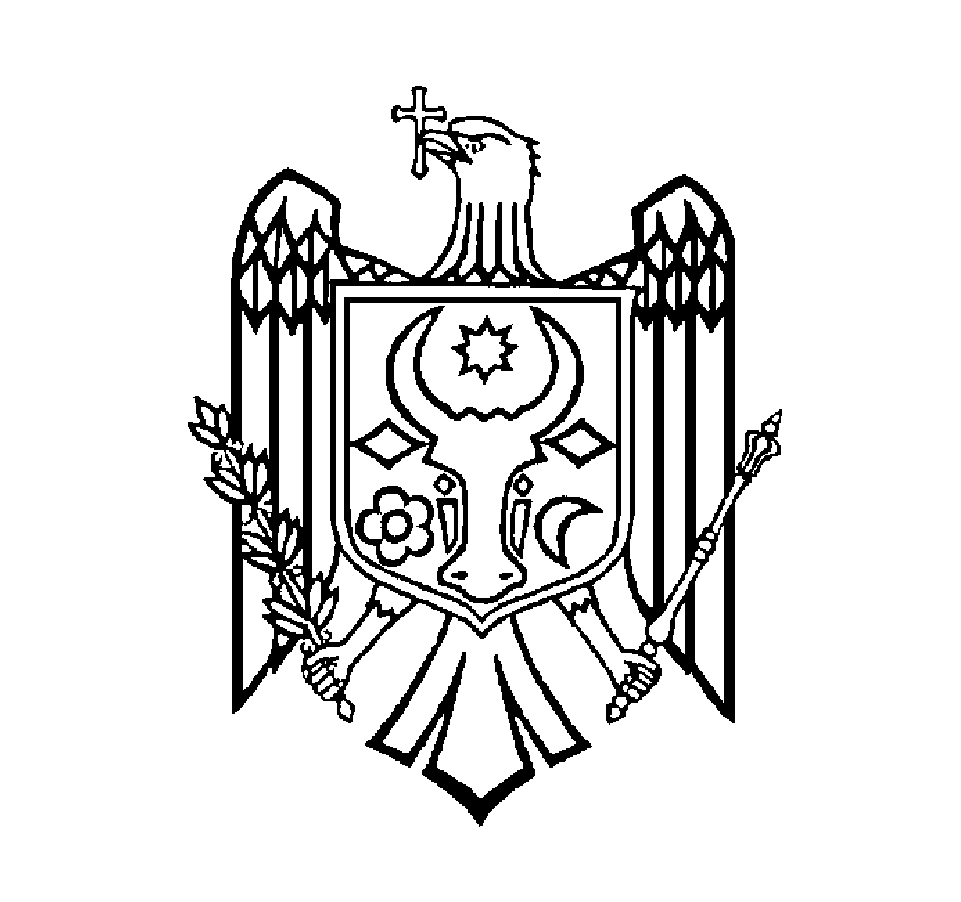 GUVERNUL  REPUBLICII  MOLDOVAHOTĂRÂRE nr. ____din                                        2024Chișinău